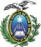 UNIVERSIDADE FEDERAL DO RIO GRANDE DO NORTE – UFRNPRÓ-REITORIA DE PÓS-GRADUAÇÃO - PPGCENTRO DE CIÊNCIAS HUMANAS, LETRAS E ARTES – CCHLAESPECIALIZAÇÃO EM LÍNGUA ESPANHOLA, LITERATURA E TRADUÇÃOTEMAFulano de TalNATAL - RN2017UNIVERSIDADE FEDERAL DO RIO GRANDE DO NORTE – UFRNPRÓ-REITORIA DE PÓS-GRADUAÇÃO - PPGCENTRO DE CIÊNCIAS HUMANAS, LETRAS E ARTES – CCHLAESPECIALIZAÇÃO EM LÍNGUA ESPANHOLA, LITERATURA E TRADUÇÃOFulano de talTEMAArtigo final submetido como requisito parcial de avaliação do Curso de Especialização em Língua Espanhola, Literatura e Tradução, pertencente ao Departamento de Línguas e Literaturas Estrangeiras Modernas – DLLEM, vinculado a Pró-Reitoria de Pós-Graduação da UFRN.Orientador: Professor Dr. FulanoNATAL2017DedicaçãoRESUMO[RESUMEN]SUMÁRIOINTRODUÇÃOCAPÍTULO XXXCAPÍTULO XXXCAPÍTULO XXX CONSIDERAÇÕES FINAISREFERÊNCIASANEXOS